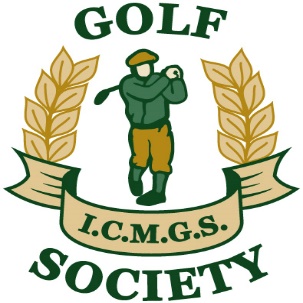      RESULTS – Captain’s (Garry O’Sullivan) DayEvent:      Granite Ridge   ...   August 13th, 2022Sponsors:  Past Captains   Kevin Arey, Brendan Baragwanath, Kevin Barry, Peter Byrne, Sheelagh Byrne, Doug Cussons, Jimmy Fay, Declan Kidd, Sue Masterman, Tommy Porter________________________________________________Overall Winner:       Maurice Cussen      46 Points  Flight “A” Winner:      Keith Duffy                    44 PointsFlight “B” Winner:      Tom Merrick                  39 Points Flight “C” Winner:      Padraig Boyd                39 Points Ladies Flight:              Bernadette O’Sullivan  43 Points Low Gross:                  Lee Morley                    85 Strokes 	           Best Front Nine:               Joe Wilson                          22  Points  Best Back Nine:               Jim Long                             20 Points  Nearest The Pin – 3rd:    Sue McArthur       Nearest The Pin – 5th:    Gerry O’Donoghue      Money Hole  – 16th:        Declan Neary         